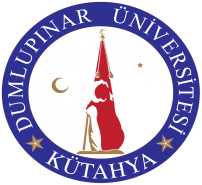 KUTAHYA DUMLUPINAR UNIVERSITY/ TURKEY&.............(Name of your university)……..2018 PROJECT YEAR ERASMUS+ INTERNATIONAL CREDIT MOBILITY (ICM)STAFF MOBILITY (TEACHING or TRAINING)APPLICATION FORMStaffName, Surname:Date:Signature:The forms received by: Date:Signature:Name, SurnameFOTODate of BirthFOTOParticipant’s IDFOTOFacultyFOTODepartmentFOTOTitle(Academic/Adminstrative)FOTOHow many years have you been working at university?FOTOE-mail addressHave you participated Erasmus+ before?If yes please writeDo you have any disability? If yes Please explain.Type of the Mobility(Teaching or Training)Level of Study/Teaching(B.A./M.A or PhD.)The dates of the mobility